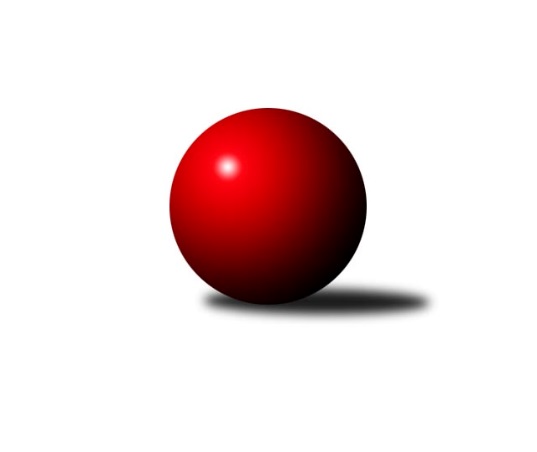 Č.8Ročník 2023/2024	24.5.2024 Východočeský přebor skupina B 2023/2024Statistika 8. kolaTabulka družstev:		družstvo	záp	výh	rem	proh	skore	sety	průměr	body	plné	dorážka	chyby	1.	Rychnov n. Kn. B	8	8	0	0	98 : 30 	(21.5 : 18.5)	2640	16	1834	806	38.9	2.	Přelouč A	8	7	0	1	80 : 48 	(39.0 : 25.0)	2579	14	1771	809	36	3.	Vys. Mýto B	8	6	0	2	78 : 50 	(27.0 : 21.0)	2488	12	1708	780	34.9	4.	Třebechovice p. O. A	7	4	0	3	68 : 44 	(17.0 : 13.0)	2598	8	1795	803	30.3	5.	Solnice A	7	4	0	3	63 : 49 	(32.0 : 22.0)	2533	8	1738	795	39.7	6.	Rybník A	8	3	1	4	65 : 63 	(16.5 : 15.5)	2541	7	1767	775	42.8	7.	Hylváty B	8	3	1	4	64 : 64 	(30.5 : 31.5)	2408	7	1670	738	41.4	8.	Svitavy B	7	3	0	4	50 : 62 	(31.5 : 38.5)	2514	6	1753	761	46	9.	České Meziříčí A	8	2	0	6	48 : 80 	(21.0 : 25.0)	2525	4	1745	781	39	10.	České Meziříčí B	8	2	0	6	34 : 94 	(18.5 : 39.5)	2408	4	1720	688	60.1	11.	Hr. Králové A	6	1	1	4	44 : 52 	(23.5 : 22.5)	2576	3	1791	785	47.3	12.	Rychnov n/K C	7	0	1	6	28 : 84 	(12.0 : 18.0)	2418	1	1703	715	49.3Tabulka doma:		družstvo	záp	výh	rem	proh	skore	sety	průměr	body	maximum	minimum	1.	Přelouč A	5	5	0	0	56 : 24 	(29.0 : 19.0)	2597	10	2628	2540	2.	Rychnov n. Kn. B	4	4	0	0	54 : 10 	(5.0 : 3.0)	2717	8	2764	2673	3.	Třebechovice p. O. A	5	4	0	1	58 : 22 	(10.0 : 6.0)	2560	8	2595	2490	4.	Vys. Mýto B	4	4	0	0	44 : 20 	(18.0 : 12.0)	2640	8	2734	2555	5.	Hylváty B	4	3	1	0	46 : 18 	(19.5 : 12.5)	2556	7	2621	2489	6.	Rybník A	3	2	0	1	33 : 15 	(8.0 : 6.0)	2367	4	2381	2339	7.	Solnice A	3	2	0	1	28 : 20 	(21.0 : 15.0)	2618	4	2647	2587	8.	České Meziříčí B	3	2	0	1	26 : 22 	(6.5 : 7.5)	2511	4	2600	2385	9.	Svitavy B	4	2	0	2	32 : 32 	(23.5 : 24.5)	2512	4	2586	2467	10.	České Meziříčí A	5	2	0	3	38 : 42 	(14.0 : 16.0)	2544	4	2593	2453	11.	Hr. Králové A	2	1	0	1	22 : 10 	(8.0 : 0.0)	2718	2	2779	2656	12.	Rychnov n/K C	3	0	1	2	18 : 30 	(5.0 : 1.0)	2601	1	2644	2571Tabulka venku:		družstvo	záp	výh	rem	proh	skore	sety	průměr	body	maximum	minimum	1.	Rychnov n. Kn. B	4	4	0	0	44 : 20 	(16.5 : 15.5)	2627	8	2734	2518	2.	Solnice A	4	2	0	2	35 : 29 	(11.0 : 7.0)	2512	4	2606	2420	3.	Vys. Mýto B	4	2	0	2	34 : 30 	(9.0 : 9.0)	2450	4	2561	2203	4.	Přelouč A	3	2	0	1	24 : 24 	(10.0 : 6.0)	2570	4	2652	2508	5.	Rybník A	5	1	1	3	32 : 48 	(8.5 : 9.5)	2576	3	2664	2473	6.	Svitavy B	3	1	0	2	18 : 30 	(8.0 : 14.0)	2515	2	2627	2401	7.	Hr. Králové A	4	0	1	3	22 : 42 	(15.5 : 22.5)	2541	1	2625	2445	8.	Třebechovice p. O. A	2	0	0	2	10 : 22 	(7.0 : 7.0)	2617	0	2629	2605	9.	České Meziříčí A	3	0	0	3	10 : 38 	(7.0 : 9.0)	2504	0	2524	2468	10.	Hylváty B	4	0	0	4	18 : 46 	(11.0 : 19.0)	2371	0	2473	2148	11.	Rychnov n/K C	4	0	0	4	10 : 54 	(7.0 : 17.0)	2372	0	2477	2176	12.	České Meziříčí B	5	0	0	5	8 : 72 	(12.0 : 32.0)	2387	0	2516	2307Tabulka podzimní části:		družstvo	záp	výh	rem	proh	skore	sety	průměr	body	doma	venku	1.	Rychnov n. Kn. B	8	8	0	0	98 : 30 	(21.5 : 18.5)	2640	16 	4 	0 	0 	4 	0 	0	2.	Přelouč A	8	7	0	1	80 : 48 	(39.0 : 25.0)	2579	14 	5 	0 	0 	2 	0 	1	3.	Vys. Mýto B	8	6	0	2	78 : 50 	(27.0 : 21.0)	2488	12 	4 	0 	0 	2 	0 	2	4.	Třebechovice p. O. A	7	4	0	3	68 : 44 	(17.0 : 13.0)	2598	8 	4 	0 	1 	0 	0 	2	5.	Solnice A	7	4	0	3	63 : 49 	(32.0 : 22.0)	2533	8 	2 	0 	1 	2 	0 	2	6.	Rybník A	8	3	1	4	65 : 63 	(16.5 : 15.5)	2541	7 	2 	0 	1 	1 	1 	3	7.	Hylváty B	8	3	1	4	64 : 64 	(30.5 : 31.5)	2408	7 	3 	1 	0 	0 	0 	4	8.	Svitavy B	7	3	0	4	50 : 62 	(31.5 : 38.5)	2514	6 	2 	0 	2 	1 	0 	2	9.	České Meziříčí A	8	2	0	6	48 : 80 	(21.0 : 25.0)	2525	4 	2 	0 	3 	0 	0 	3	10.	České Meziříčí B	8	2	0	6	34 : 94 	(18.5 : 39.5)	2408	4 	2 	0 	1 	0 	0 	5	11.	Hr. Králové A	6	1	1	4	44 : 52 	(23.5 : 22.5)	2576	3 	1 	0 	1 	0 	1 	3	12.	Rychnov n/K C	7	0	1	6	28 : 84 	(12.0 : 18.0)	2418	1 	0 	1 	2 	0 	0 	4Tabulka jarní části:		družstvo	záp	výh	rem	proh	skore	sety	průměr	body	doma	venku	1.	Vys. Mýto B	0	0	0	0	0 : 0 	(0.0 : 0.0)	0	0 	0 	0 	0 	0 	0 	0 	2.	České Meziříčí A	0	0	0	0	0 : 0 	(0.0 : 0.0)	0	0 	0 	0 	0 	0 	0 	0 	3.	Solnice A	0	0	0	0	0 : 0 	(0.0 : 0.0)	0	0 	0 	0 	0 	0 	0 	0 	4.	Rychnov n. Kn. B	0	0	0	0	0 : 0 	(0.0 : 0.0)	0	0 	0 	0 	0 	0 	0 	0 	5.	Třebechovice p. O. A	0	0	0	0	0 : 0 	(0.0 : 0.0)	0	0 	0 	0 	0 	0 	0 	0 	6.	Hr. Králové A	0	0	0	0	0 : 0 	(0.0 : 0.0)	0	0 	0 	0 	0 	0 	0 	0 	7.	Svitavy B	0	0	0	0	0 : 0 	(0.0 : 0.0)	0	0 	0 	0 	0 	0 	0 	0 	8.	Rychnov n/K C	0	0	0	0	0 : 0 	(0.0 : 0.0)	0	0 	0 	0 	0 	0 	0 	0 	9.	Přelouč A	0	0	0	0	0 : 0 	(0.0 : 0.0)	0	0 	0 	0 	0 	0 	0 	0 	10.	Rybník A	0	0	0	0	0 : 0 	(0.0 : 0.0)	0	0 	0 	0 	0 	0 	0 	0 	11.	Hylváty B	0	0	0	0	0 : 0 	(0.0 : 0.0)	0	0 	0 	0 	0 	0 	0 	0 	12.	České Meziříčí B	0	0	0	0	0 : 0 	(0.0 : 0.0)	0	0 	0 	0 	0 	0 	0 	0 Zisk bodů pro družstvo:		jméno hráče	družstvo	body	zápasy	v %	dílčí body	sety	v %	1.	Václav Kašpar 	Vys. Mýto B 	16	/	8	(100%)		/		(%)	2.	Robert Petera 	Třebechovice p. O. A 	14	/	7	(100%)		/		(%)	3.	Jan Brouček 	České Meziříčí A 	14	/	7	(100%)		/		(%)	4.	Tomáš Sukdolák 	Přelouč A 	14	/	8	(88%)		/		(%)	5.	Monika Venclová 	Hylváty B 	14	/	8	(88%)		/		(%)	6.	Michal Kala 	Rychnov n. Kn. B 	14	/	8	(88%)		/		(%)	7.	Tomáš Müller 	Rybník A 	14	/	8	(88%)		/		(%)	8.	Petr Víšek 	Hr. Králové A 	12	/	6	(100%)		/		(%)	9.	Martin Nosek 	Solnice A 	12	/	7	(86%)		/		(%)	10.	Dalibor Ksandr 	Rychnov n. Kn. B 	12	/	7	(86%)		/		(%)	11.	Lukáš Pacák 	Rychnov n. Kn. B 	12	/	8	(75%)		/		(%)	12.	Lukáš Müller 	Rybník A 	12	/	8	(75%)		/		(%)	13.	Petr Bartoš 	Vys. Mýto B 	10	/	5	(100%)		/		(%)	14.	Pavel Píč 	Solnice A 	10	/	6	(83%)		/		(%)	15.	Marek Ledajaks 	Vys. Mýto B 	10	/	7	(71%)		/		(%)	16.	Jiří Bek 	Třebechovice p. O. A 	10	/	7	(71%)		/		(%)	17.	Tomáš Jarolím 	Přelouč A 	10	/	8	(63%)		/		(%)	18.	Petr Brouček 	České Meziříčí B 	10	/	8	(63%)		/		(%)	19.	Ondřej Brouček 	České Meziříčí A 	10	/	8	(63%)		/		(%)	20.	Pavel Nosek 	Solnice A 	8	/	5	(80%)		/		(%)	21.	Tomáš Skala 	Hylváty B 	8	/	5	(80%)		/		(%)	22.	Jiří Pácha 	Rychnov n. Kn. B 	8	/	5	(80%)		/		(%)	23.	Jiří Klusák 	Svitavy B 	8	/	6	(67%)		/		(%)	24.	Filip Ivan 	Hr. Králové A 	8	/	6	(67%)		/		(%)	25.	Petr Skutil 	Hr. Králové A 	8	/	6	(67%)		/		(%)	26.	Pavel Krejčík 	Rychnov n/K C 	8	/	6	(67%)		/		(%)	27.	Josef Dvořák 	Třebechovice p. O. A 	8	/	6	(67%)		/		(%)	28.	Václav Kolář 	Rybník A 	8	/	7	(57%)		/		(%)	29.	Petr Gálus 	Rychnov n. Kn. B 	8	/	7	(57%)		/		(%)	30.	Karolína Kolářová 	Rybník A 	8	/	7	(57%)		/		(%)	31.	Rudolf Stejskal 	Solnice A 	8	/	7	(57%)		/		(%)	32.	Miloš Kvapil 	Třebechovice p. O. A 	8	/	7	(57%)		/		(%)	33.	Jindřich Jukl 	Svitavy B 	6	/	3	(100%)		/		(%)	34.	Tomáš Brzlínek 	Vys. Mýto B 	6	/	3	(100%)		/		(%)	35.	Petr Rus 	Svitavy B 	6	/	5	(60%)		/		(%)	36.	Luděk Moravec 	Třebechovice p. O. A 	6	/	5	(60%)		/		(%)	37.	Daniel Vošvrda 	České Meziříčí A 	6	/	5	(60%)		/		(%)	38.	Jan Vencl 	Hylváty B 	6	/	6	(50%)		/		(%)	39.	Petr Bečka 	Hylváty B 	6	/	6	(50%)		/		(%)	40.	Martin Šolc 	Hr. Králové A 	6	/	6	(50%)		/		(%)	41.	Ilona Sýkorová 	Rychnov n/K C 	6	/	6	(50%)		/		(%)	42.	Oldřich Krsek 	Rychnov n/K C 	6	/	7	(43%)		/		(%)	43.	Karel Lang 	Přelouč A 	6	/	7	(43%)		/		(%)	44.	Zdenek Válek 	Svitavy B 	6	/	7	(43%)		/		(%)	45.	Miroslav Kolář 	Rybník A 	6	/	7	(43%)		/		(%)	46.	Petr Zeman 	Přelouč A 	6	/	8	(38%)		/		(%)	47.	Milan Hrubý 	Solnice A 	5	/	5	(50%)		/		(%)	48.	Denis Džbánek 	Hr. Králové A 	4	/	2	(100%)		/		(%)	49.	Václav Buřil 	Rychnov n. Kn. B 	4	/	2	(100%)		/		(%)	50.	David Štěpán 	České Meziříčí B 	4	/	3	(67%)		/		(%)	51.	Jan Kopecký 	Rychnov n. Kn. B 	4	/	3	(67%)		/		(%)	52.	Adam Krátký 	Svitavy B 	4	/	4	(50%)		/		(%)	53.	Filip Roman 	Svitavy B 	4	/	4	(50%)		/		(%)	54.	Ladislav Kolář 	Hylváty B 	4	/	5	(40%)		/		(%)	55.	Jaroslav Tomášek 	Přelouč A 	4	/	5	(40%)		/		(%)	56.	Michal Horáček 	České Meziříčí B 	4	/	6	(33%)		/		(%)	57.	Kryštof Vavřín 	Hylváty B 	4	/	6	(33%)		/		(%)	58.	Petr Hanuš 	Přelouč A 	4	/	7	(29%)		/		(%)	59.	Michal Hynek 	Vys. Mýto B 	4	/	7	(29%)		/		(%)	60.	Jan Vaculík 	Svitavy B 	4	/	7	(29%)		/		(%)	61.	Filip Petera 	Třebechovice p. O. A 	4	/	7	(29%)		/		(%)	62.	Ladislav Lorenc 	České Meziříčí A 	4	/	8	(25%)		/		(%)	63.	Petr Dlouhý 	Vys. Mýto B 	4	/	8	(25%)		/		(%)	64.	Jaroslav Kaplan 	Hylváty B 	4	/	8	(25%)		/		(%)	65.	Tomáš Tláskal 	České Meziříčí B 	4	/	8	(25%)		/		(%)	66.	Oldřich Motyčka 	Třebechovice p. O. A 	2	/	1	(100%)		/		(%)	67.	Matyáš Motyčka 	Rybník A 	2	/	1	(100%)		/		(%)	68.	Jaroslav Havlas 	Přelouč A 	2	/	1	(100%)		/		(%)	69.	Pavel Strnad 	Hylváty B 	2	/	1	(100%)		/		(%)	70.	Pavel Klička 	Přelouč A 	2	/	1	(100%)		/		(%)	71.	David Sukdolák 	Přelouč A 	2	/	1	(100%)		/		(%)	72.	Josef Suchomel 	Přelouč A 	2	/	1	(100%)		/		(%)	73.	Daniel Luščák 	Solnice A 	2	/	2	(50%)		/		(%)	74.	Milan Vošvrda 	České Meziříčí A 	2	/	2	(50%)		/		(%)	75.	Jiří Zvejška 	Vys. Mýto B 	2	/	3	(33%)		/		(%)	76.	Dominik Hýbl 	Rychnov n. Kn. B 	2	/	4	(25%)		/		(%)	77.	Kamil Vošvrda 	České Meziříčí A 	2	/	6	(17%)		/		(%)	78.	Ludmila Skutilová 	Hr. Králové A 	2	/	6	(17%)		/		(%)	79.	Jan Bernhard 	České Meziříčí A 	2	/	6	(17%)		/		(%)	80.	Leoš Bartheldi 	Vys. Mýto B 	2	/	6	(17%)		/		(%)	81.	Jindřich Brouček 	České Meziříčí B 	2	/	6	(17%)		/		(%)	82.	Marcel Novotný 	Rybník A 	2	/	6	(17%)		/		(%)	83.	Věra Moravcová 	Rychnov n/K C 	2	/	6	(17%)		/		(%)	84.	Martin Kozel ml.	Solnice A 	2	/	7	(14%)		/		(%)	85.	Vít Richter 	Rychnov n/K C 	2	/	7	(14%)		/		(%)	86.	Jaroslav Pumr 	České Meziříčí B 	2	/	8	(13%)		/		(%)	87.	Tomáš Herrman 	Rybník A 	1	/	3	(17%)		/		(%)	88.	Lenka Peterová 	Třebechovice p. O. A 	0	/	1	(0%)		/		(%)	89.	Pavel Doležal 	Vys. Mýto B 	0	/	1	(0%)		/		(%)	90.	Jonáš Bezdíček 	Hr. Králové A 	0	/	1	(0%)		/		(%)	91.	Jaroslav Kejzlar 	Rychnov n/K C 	0	/	1	(0%)		/		(%)	92.	Milan Brouček 	České Meziříčí B 	0	/	1	(0%)		/		(%)	93.	Zdeněk Zahálka 	Třebechovice p. O. A 	0	/	1	(0%)		/		(%)	94.	Jiří Komprs 	Hylváty B 	0	/	1	(0%)		/		(%)	95.	Ladislav Češka 	Svitavy B 	0	/	1	(0%)		/		(%)	96.	Pavel Čížek 	Svitavy B 	0	/	2	(0%)		/		(%)	97.	Martin Holý 	Hr. Králové A 	0	/	3	(0%)		/		(%)	98.	Petr Kosejk 	Solnice A 	0	/	3	(0%)		/		(%)	99.	Jaroslav Šrámek 	České Meziříčí A 	0	/	3	(0%)		/		(%)	100.	Miroslav Zeman 	Svitavy B 	0	/	3	(0%)		/		(%)	101.	David Štěpán 	České Meziříčí B 	0	/	3	(0%)		/		(%)	102.	Jan Zeman 	Rychnov n/K C 	0	/	7	(0%)		/		(%)Průměry na kuželnách:		kuželna	průměr	plné	dorážka	chyby	výkon na hráče	1.	Rychnov nad Kněžnou, 1-4	2639	1821	817	40.3	(439.8)	2.	Hradec Králové, 1-4	2628	1808	819	40.8	(438.1)	3.	Solnice, 1-2	2610	1829	781	48.3	(435.1)	4.	Vysoké Mýto, 1-2	2569	1779	790	36.0	(428.3)	5.	Přelouč, 1-4	2552	1762	789	39.8	(425.4)	6.	Třebechovice, 1-2	2520	1728	792	30.4	(420.0)	7.	Svitavy, 1-2	2516	1772	743	49.9	(419.4)	8.	České Meziříčí, 1-2	2513	1729	784	39.9	(419.0)	9.	Hylváty, 1-2	2504	1728	775	49.8	(417.4)	10.	TJ Sokol Rybník, 1-2	2316	1620	696	49.0	(386.1)Nejlepší výkony na kuželnách:Rychnov nad Kněžnou, 1-4Rychnov n. Kn. B	2764	7. kolo	Jiří Bek 	Třebechovice p. O. A	498	5. koloRychnov n. Kn. B	2748	5. kolo	Petr Gálus 	Rychnov n. Kn. B	492	5. koloRychnov n/K C	2712	8. kolo	Jiří Pácha 	Rychnov n. Kn. B	488	5. koloSolnice A	2697	8. kolo	Robert Petera 	Třebechovice p. O. A	486	5. koloRychnov n. Kn. B	2684	1. kolo	Dalibor Ksandr 	Rychnov n. Kn. B	484	7. koloRychnov n. Kn. B	2673	3. kolo	Tomáš Sukdolák 	Přelouč A	480	2. koloRybník A	2664	1. kolo	Denis Džbánek 	Hr. Králové A	479	6. koloRychnov n. Kn. B	2654	4. kolo	Oldřich Krsek 	Rychnov n/K C	479	4. koloPřelouč A	2652	2. kolo	Martin Podzimek 	Rychnov n/K C	479	8. koloRychnov n/K C	2644	6. kolo	Ilona Sýkorová 	Rychnov n/K C	477	8. koloHradec Králové, 1-4Hr. Králové A	2779	5. kolo	Tomáš Müller 	Rybník A	511	3. koloTřebechovice p. O. A	2747	7. kolo	Filip Ivan 	Hr. Králové A	495	5. koloRybník A	2662	3. kolo	Petr Skutil 	Hr. Králové A	485	3. koloHr. Králové A	2656	3. kolo	Petr Víšek 	Hr. Králové A	482	5. koloHr. Králové A	2606	7. kolo	Jiří Bek 	Třebechovice p. O. A	482	7. koloČeské Meziříčí B	2321	5. kolo	Lukáš Müller 	Rybník A	471	3. kolo		. kolo	Robert Petera 	Třebechovice p. O. A	469	7. kolo		. kolo	Denis Džbánek 	Hr. Králové A	466	5. kolo		. kolo	Luděk Moravec 	Třebechovice p. O. A	464	7. kolo		. kolo	Filip Petera 	Třebechovice p. O. A	462	7. koloSolnice, 1-2Rychnov n. Kn. B	2734	2. kolo	Michal Kala 	Rychnov n. Kn. B	519	2. koloSolnice A	2647	4. kolo	Pavel Píč 	Solnice A	466	2. koloSolnice A	2619	2. kolo	Lukáš Pacák 	Rychnov n. Kn. B	463	2. koloSolnice A	2587	7. kolo	Milan Hrubý 	Solnice A	462	4. koloHr. Králové A	2561	4. kolo	Martin Nosek 	Solnice A	459	7. koloČeské Meziříčí B	2516	7. kolo	Martin Nosek 	Solnice A	456	2. kolo		. kolo	Pavel Nosek 	Solnice A	456	7. kolo		. kolo	Dominik Hýbl 	Rychnov n. Kn. B	455	2. kolo		. kolo	Pavel Nosek 	Solnice A	453	4. kolo		. kolo	Petr Gálus 	Rychnov n. Kn. B	452	2. koloVysoké Mýto, 1-2Vys. Mýto B	2734	7. kolo	Václav Kašpar 	Vys. Mýto B	523	7. koloVys. Mýto B	2647	3. kolo	Václav Kašpar 	Vys. Mýto B	508	3. koloVys. Mýto B	2624	5. kolo	Marek Ledajaks 	Vys. Mýto B	489	5. koloVys. Mýto B	2555	1. kolo	Václav Kašpar 	Vys. Mýto B	488	1. koloHr. Králové A	2532	1. kolo	Václav Kašpar 	Vys. Mýto B	485	5. koloSvitavy B	2517	7. kolo	Filip Ivan 	Hr. Králové A	476	1. koloSolnice A	2509	3. kolo	Pavel Píč 	Solnice A	474	3. koloRychnov n/K C	2440	5. kolo	Tomáš Brzlínek 	Vys. Mýto B	462	7. kolo		. kolo	Vít Richter 	Rychnov n/K C	458	5. kolo		. kolo	Petr Bartoš 	Vys. Mýto B	457	7. koloPřelouč, 1-4Přelouč A	2628	8. kolo	Tomáš Sukdolák 	Přelouč A	539	1. koloPřelouč A	2616	3. kolo	Petr Bartoš 	Vys. Mýto B	483	8. koloTřebechovice p. O. A	2605	3. kolo	Tomáš Sukdolák 	Přelouč A	473	3. koloPřelouč A	2604	1. kolo	Petr Hanuš 	Přelouč A	466	3. koloPřelouč A	2599	5. kolo	Karel Lang 	Přelouč A	461	8. koloPřelouč A	2540	6. kolo	Josef Dvořák 	Třebechovice p. O. A	459	3. koloČeské Meziříčí A	2524	6. kolo	Jan Vencl 	Hylváty B	459	5. koloVys. Mýto B	2520	8. kolo	Tomáš Sukdolák 	Přelouč A	452	8. koloHylváty B	2473	5. kolo	Petr Hanuš 	Přelouč A	447	5. koloČeské Meziříčí B	2413	1. kolo	Miloš Kvapil 	Třebechovice p. O. A	443	3. koloTřebechovice, 1-2Třebechovice p. O. A	2595	4. kolo	Monika Venclová 	Hylváty B	479	1. koloTřebechovice p. O. A	2573	2. kolo	Jiří Bek 	Třebechovice p. O. A	456	4. koloTřebechovice p. O. A	2572	8. kolo	Tomáš Brzlínek 	Vys. Mýto B	455	6. koloTřebechovice p. O. A	2569	1. kolo	Robert Petera 	Třebechovice p. O. A	452	2. koloRybník A	2521	8. kolo	Jiří Bek 	Třebechovice p. O. A	451	2. koloČeské Meziříčí A	2520	4. kolo	Jan Brouček 	České Meziříčí A	451	4. koloVys. Mýto B	2516	6. kolo	Oldřich Motyčka 	Třebechovice p. O. A	448	1. koloTřebechovice p. O. A	2490	6. kolo	Václav Kašpar 	Vys. Mýto B	446	6. koloHylváty B	2444	1. kolo	Luděk Moravec 	Třebechovice p. O. A	445	2. koloSvitavy B	2401	2. kolo	Tomáš Müller 	Rybník A	444	8. koloSvitavy, 1-2Svitavy B	2675	8. kolo	Petr Rus 	Svitavy B	473	8. koloRychnov n. Kn. B	2602	6. kolo	Jana Klusáková 	Svitavy B	467	8. koloSvitavy B	2586	6. kolo	Petr Gálus 	Rychnov n. Kn. B	460	6. koloHr. Králové A	2517	8. kolo	Václav Buřil 	Rychnov n. Kn. B	459	6. koloSvitavy B	2511	1. kolo	Jiří Klusák 	Svitavy B	457	1. koloPřelouč A	2508	4. kolo	Jan Vaculík 	Svitavy B	455	8. koloSvitavy B	2483	3. kolo	Jiří Klusák 	Svitavy B	453	6. koloSvitavy B	2467	4. kolo	Filip Ivan 	Hr. Králové A	452	8. koloHylváty B	2420	3. kolo	Petr Rus 	Svitavy B	452	1. koloRychnov n/K C	2396	1. kolo	Denis Džbánek 	Hr. Králové A	452	8. koloČeské Meziříčí, 1-2Svitavy B	2627	5. kolo	Jan Brouček 	České Meziříčí A	500	5. koloSolnice A	2606	1. kolo	Petr Brouček 	České Meziříčí B	494	6. koloČeské Meziříčí B	2600	6. kolo	Monika Venclová 	Hylváty B	469	7. koloČeské Meziříčí A	2593	5. kolo	Jiří Klusák 	Svitavy B	464	5. koloČeské Meziříčí A	2583	1. kolo	Michal Hynek 	Vys. Mýto B	464	4. koloČeské Meziříčí A	2575	3. kolo	Petr Bartoš 	Vys. Mýto B	461	4. koloRybník A	2562	6. kolo	Ladislav Lorenc 	České Meziříčí A	460	7. koloVys. Mýto B	2561	4. kolo	Martin Nosek 	Solnice A	459	1. koloČeské Meziříčí B	2548	2. kolo	Jan Brouček 	České Meziříčí A	458	8. koloRychnov n. Kn. B	2518	8. kolo	David Štěpán 	České Meziříčí B	456	6. koloHylváty, 1-2Hylváty B	2621	8. kolo	Monika Venclová 	Hylváty B	513	2. koloHylváty B	2595	2. kolo	Jaroslav Kaplan 	Hylváty B	482	8. koloHylváty B	2518	6. kolo	Karolína Kolářová 	Rybník A	466	4. koloSolnice A	2512	6. kolo	Monika Venclová 	Hylváty B	465	6. koloHylváty B	2489	4. kolo	Petr Bečka 	Hylváty B	457	8. koloRybník A	2473	4. kolo	Pavel Píč 	Solnice A	454	6. koloHr. Králové A	2445	2. kolo	Jan Vencl 	Hylváty B	452	2. koloČeské Meziříčí B	2380	8. kolo	Martin Nosek 	Solnice A	452	6. kolo		. kolo	Monika Venclová 	Hylváty B	447	8. kolo		. kolo	Petr Víšek 	Hr. Králové A	446	2. koloTJ Sokol Rybník, 1-2Solnice A	2420	5. kolo	Martin Nosek 	Solnice A	441	5. koloRybník A	2381	5. kolo	Václav Kolář 	Rybník A	438	2. koloRybník A	2380	7. kolo	Václav Kolář 	Rybník A	431	7. koloRybník A	2339	2. kolo	Pavel Píč 	Solnice A	424	5. koloVys. Mýto B	2203	2. kolo	Marcel Novotný 	Rybník A	411	5. koloRychnov n/K C	2176	7. kolo	Tomáš Müller 	Rybník A	408	7. kolo		. kolo	Pavel Nosek 	Solnice A	405	5. kolo		. kolo	Lukáš Müller 	Rybník A	404	7. kolo		. kolo	Václav Kašpar 	Vys. Mýto B	403	2. kolo		. kolo	Lukáš Müller 	Rybník A	401	2. koloČetnost výsledků:	8.0 : 8.0	2x	6.0 : 10.0	4x	5.0 : 11.0	1x	4.0 : 12.0	6x	2.0 : 14.0	2x	16.0 : 0.0	3x	14.0 : 2.0	9x	12.0 : 4.0	12x	10.0 : 6.0	9x